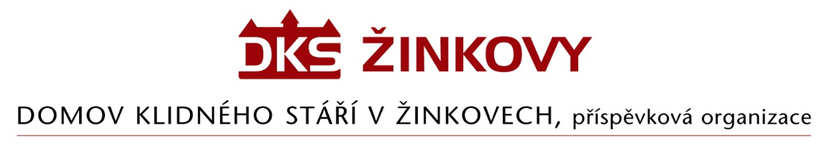 ObjednávkaOdběratel:                                                                        Dodavatel:Domov klidného stáří v Žinkovech, 			Václav Skřivanpříspěvková organizace             			5.května 662Žinkovy 89                                                                        	33601 Blovice335 54 Žinkovy                                                                 IČ: 76017427       	IČ: 49180312                                                                      Objednáváme u Vás opravu omítky na budově D Domova klidného stáří v Žinkovech, příspěvkové organizace, IČ: 49180312, se sídlem Žinkovy 89, Žinkovy dle Vaší cenové nabídky ze dne 26.10.2023, za cenu 112.184,34 Kč bez DPH,  tedy 135.743,-  Kč včetně DPH.V Žinkovech 7.11.2023